Внешняя обработка:                                                                                                                                                         Цель –проверка по базе контрагентов, у которых подходят платежи согласно соглашениям, или уже существует просроченная дебиторская задолженность  , формирование  отчета, на его базе шаблона письма и как регламентное задание рассылка в определенные дни на почту.За период (например,  с 01.06.2018г. по н.в.)Возможность выбрать контрагентов – выбрать всех, отключить всех , выбрать -1-2-3-4-5 (конкретных) Возможность выбора дня недели для отправки и время  (разбег - можно час или два)Корректно заполненный и эстетично выглядящий шаблон.Возможность изменения заголовка  письмаЕсть партнер /контрагент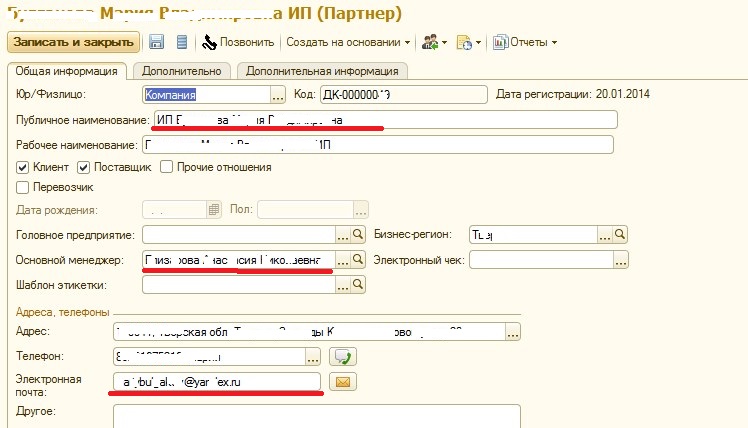 Рис. 1 Из карточки берем Публичное наименование, используем электронный адрес, И Основной менеджер.                                                                                                                                                                                     Из реализации берется: 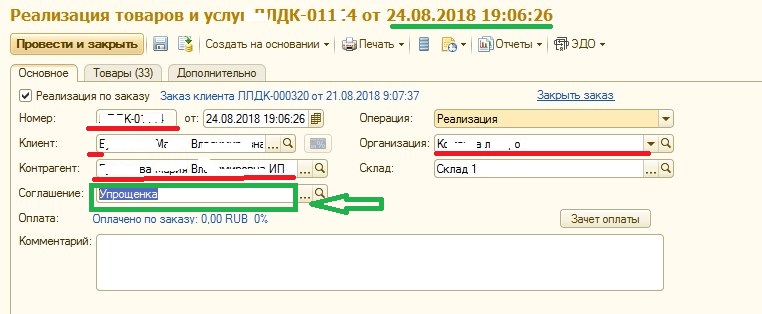 Рис. 2Номер , дата , Организация поставщик, и Соглашение (для расчета подходящей или просроченной оплаты.В соглашении прописаны условия платежа.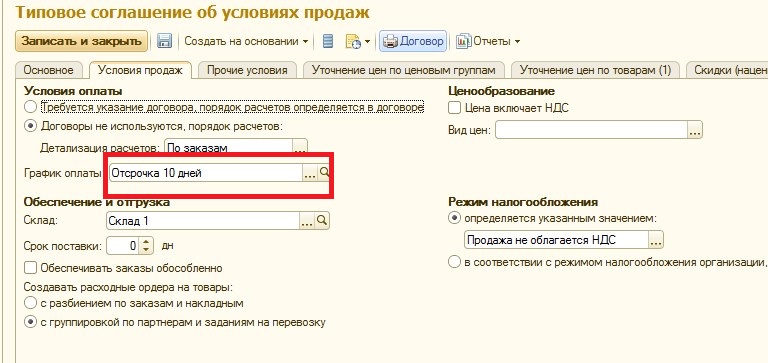 Рис.3Далее:  По регламентному заданию, исходя из выбранного дня недели (например рассылка по вторникам) , в 23-00 в понедельник, формируется  за указанный период отчет по 2 показателям  для клиентов и организаций: Подходит платеж (расчет на основании  соглашения)  это за 3 дня до даты платежа(всегда)Просроченный платеж – еженедельно на основании выбранного дня недели.В результате  появляются шаблоны писем , отправляемые автоматическиВыглядеть у клиента могут так : Тема письма : Напоминание об ожидаемых платежах ООО Организация»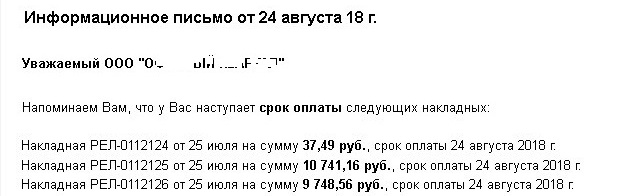 И письмо о просроченной задолженности : ТТема: Уведомление о просроченной задолженности 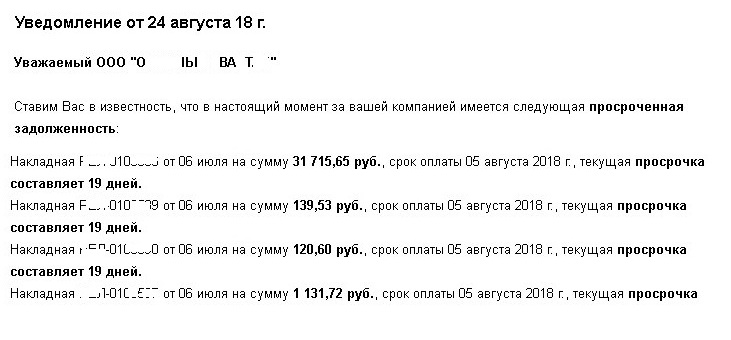 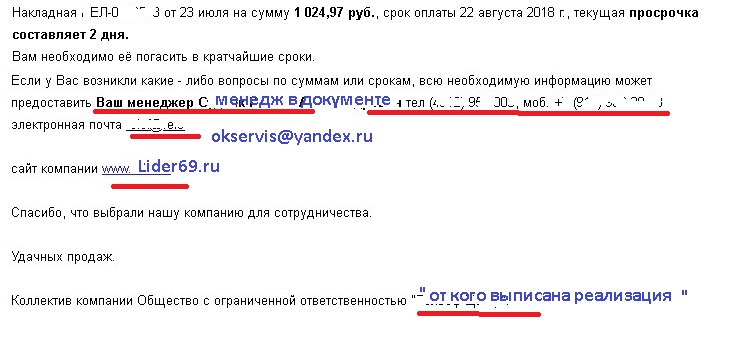 